MamaiaHOTEL SULINA INTERNATIONAL  3*/4* Politici cazare copii:-> 1 copil in camera cu 2 adulti:copiii intre 0 – 5,99 beneficiaza de cazare gratuita si mic dejun GRATUIT, daca NU se opteaza pentru pat suplimentarcopiii intre 6 - 11,99 beneficiaza de cazare gratuita (se achita obligatoriu mic dejun 20 lei/zi), daca NU se opteaza pentru pat suplimentar->al 2-lea copil in camera cu 2 adulti:copiii intre 0 – 5,99 beneficiaza de cazare gratuita si mic dejun GRATUIT, daca NU se opteaza pentru pat suplimentarPentru copiii intre 6-11,99 ani, se achita pat suplimentar si mic dejun 20leiDoi copii peste 11,99 ani - se achita alta camera.Politici cazare in apartament:Tarifele de cazare in apartament din anexa 1, sunt valabile pentru 2 adulti1 sau 2 copii pana in 12 ani, cazati in apartament cu 2 adulti, beneficiaza de cazare gratuita, si achita mic dejun in functie de varstamai mult de 2 copii, cazati in apartament cu 2 adulti: achita pat suplimentar si mic dejun in functie de varsta1 copil 6-12 ani, cazat in apartament cu 3 adulti: achita doar mic dejun 20 lei.al 3-la adult in apartament beneficiaza de cazare gratuita, achita contravaloarea unui mic dejunal 4-la adult in apartament achita contravaloarea unui loc de cazare cu mic dejun->Micul dejun copii:0-5,99 ani - mic dejun gratuit;6-11,99 ani - achita mic dejun 20 leipeste 12 ani - achita mic dejun integral 35 leiTarif pat suplimentar:-	Perioada 02.07 – 30.08.2020: 110 lei / noapte-	Perioada 2.01 – 01.07 si 31.08 – 28.12.2020: 60 lei / noapte->Micul dejun copii:0-5,99 ani - mic dejun gratuit;6-11,99 ani - achita mic dejun 20 leipeste 12 ani - achita mic dejun integral 35 leiServicii de masa: masa se serveste la restaurantul propriu.-Mic dejun = 35 lei/zi/ persoana;-Micul dejun se serveste incepand cu a doua zi de cazare si inclusiv in ziua plecarii, in sistem bufet suedez.-Micul dejun achitat nu poate fi transformat in fisa cont, pranz /cina.Demipensiune ( pranz sau cina ) = 55 lei/ persoana,Pensiune completa ( pranz + cina ) = 110 lei/ persoana.Pranzul si cina - sistem fisa cont, servire á la carte.*Turistii sunt obligati sa certifice varsta copiilor printr-un act de identitate la check-in.Tarifele de cazare sunt valabile pentru:- 2 adulti in camera dubla standard / camera dubla superioara/ apartamentTarifele sunt valabile pentru sejururi de minim 2 nopti.Ziua de cazare incepe de la ora 16.00 si se incheie pana la ora 12.00Cazarea se va face in baza prezentarii unui act de identitate (inclusiv pentru copii) si a completarii fisei de turist la receptieTarifele nu sunt valabile in perioada sarbatorilor legale (Paste, 1 Mai, Rusalii, 1 Iunie, Sf. Maria, etc) precum si pe perioada unor evenimente de amploare (ex: Neversea etc).Hotelul isi rezerva dreptul de a modifica tarifele de mai sus pentru anumite perioade in functie de gradul de ocupare al hotelului. Politici cazare:Copiii > 12 ani sunt considerati adulti si vor fi taxati ca atare.Camerele matrimoniale clasice NU PERMIT acomodarea unui pat pliant. Camerele duble superioare PERMIT acomodarea unui pat pliant.Baby coat-urile se asigura gratuit in limita disponibilitatii, la receptie.FACILITATI HOTELTip unitate: HOTEL Categoria unitatii: 4*/3*.Camerele MATRIMONIALE CLASICE sunt clasificate la 3* strict datorita spatiului. Ca si dotari, imbunatatiri, servicii, sunt identice cu cele de 4* .Camerele DUBLE SUPERIOARE sunt clasificate la 4*. APARTAMENTELE sunt clasificate la 4*Descrierea unitatii:Adresa: Statiunea Mamaia, Jud.ConstantaSituare: 50 m de plaja, in centrul statiunii, aproape de Aqua Magic, Satul de Vacanta, Telegondola, Teatrul de Vara.Plaja: larga, nisipoasa, intrare lina in mareStructura hotel: 74 de camere matrimoniale clasice, 72 camere duble superioare, 10 apartamente, un restaurant á la carte, terasa, bar, o sala de evenimente si conferinte, cu terasa.Toate spatiile de cazare au vedere laterala la mare, hotelul fiind situat perpendicular pe tarm.Matrimoniala clasica: (suprafata totala 14 m²), camera cu un pat dublu matrimonial(1600/1900), cu balcon. Numarul maxim de persoane admise este 2 adulti si un copil<12 ani. Spatiul din camera nu permite instalarea unui pat suplimentar.Dubla superioara: (suprafata totala 17 m²), camera cu doua paturi twin (900/1900 x 2 ) cu balcon.Numarul maxim de persoane admise este 2 adulti si 2 copii<14 ani. Spatiul din camera permite instalarea unui pat suplimentar (se accepta un singur pat suplimentar).Apartament: (suprafata totala 36 m²), compus dintr-o camera dubla superioara si un living cu canapea extensibila (1600/2000 extinsa), o baie cu dus, doua balcoane. Numarul maxim de persoane admise este 5, dar nu mai mult de 4 adulti.Dotari camere: aer conditionat, tv led, minibar, seif, foehn, halate baie, papuci, telefon camera, telefon baie, wi-fi.Dotari balcon: uscator de rufe, masa cu scaune.REGULAMENT INTERN HOTEL SULINA INTERNATIONAL 4*/3*.Ziua hoteliera incepe la ora 16.00 (ora de la care camera poate fi ocupata/ check-in). Ziua hoteliera se termina la ora 12.00 (ora la care trebuie eliberata camera/check-out).Nu este permis accesul in hotel sau restaurant cu alimente si bauturi din exterior. Produsele oferite la mic dejun, dejun si cina se vor consuma doar in interiorul restaurantului/terasei pe parcursul desfasurarii mesei.In cadrul Hotelului Sulina Interantional FUMATUL NU ESTE PERMIS.Nu este permisa iesirea cu produse alimentare si bauturi din locatie.Accesul animalelor de companie este interzis.Alocarea camerelor se face in functie de disponibilitatea hotelului din ziua check-in-ului. Din acest motiv nu putem garanta pe un anumit etaj, camerele alaturate sau situarea intr-un anumit sector. Parcarea este gratuita in limita locurilor disponibile si nu se retin locuri pentru turistiHOTEL SULINA INTERNATIONAL 4*/3* - Mamaia OFERTA SPECIALA- INSCRIERI TIMPURII pentru rezervarile achitate integral la hotel Sulina International pana la data de 31.03.202010% discount la CAZARE SI MIC DEJUN, la achizitionarea unui sejur de minim 5 nopti in perioada 19.06 – 12.09.202015% discount la CAZARE SI MIC DEJUN, la achizitionarea unui sejur de minim 5 nopti in perioada 2.01 – 18.06 si 13.09 – 28.12.2020Conditii:La tarifele pentru pranz si cina NU se acorda discountul din pogramul IT.Sejurul minim de cazare este de 5 nopti.Sejururile contractate prin acest program sunt nerambursabile, in cazul in care beneficiarul de servicii renunta la acestea, penalizarea este de 100%.In momentul rezervarii, obligatoriu va fi specificat numele complet al turistilor si nu se accepta modificari ulterioare.Programul "INSCRIERI TIMPURII " este valabil pentru rezervari pana la data de 31.03.2020Hotel Sulina 4 stele Mamaia a fost renovat complet in primavara 2016 si, cu aceasta ocazie, reclasificat la 4 stele. In prezent, ofera spatii de cazare de 3 si 4 stele, diferenta intre cele doua tipuri de camere fiind doar de spatiu – cele de 4 stele sunt mai mari.Ca si noutate, Hotel Sulina Mamaia isi intampina acum oaspetii cu o noua arhitectura plina de eleganta, cu un restaurant nou, o frumoasa terasa exterioara, cu lift si cu un etaj suplimentar. Toate intr-un decor elegant, in care predomina albul.Hotel Sulina este situat in zona de sud a statiunii Mamaia, pe faleza, invecinandu-se cu Hotel Flora si Hotel Doina si la doar cateva minute de mers pe jos de Aqua Magic, Cazino sau Satul de Vacanta.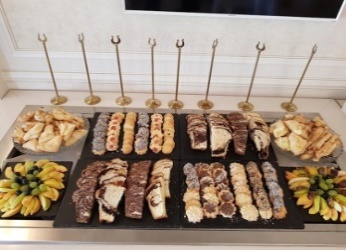 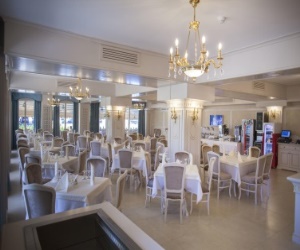 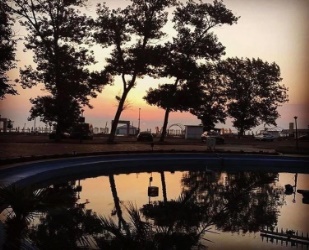 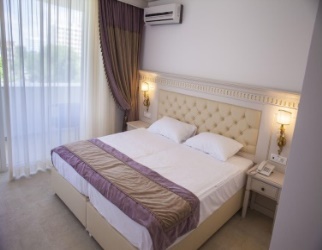 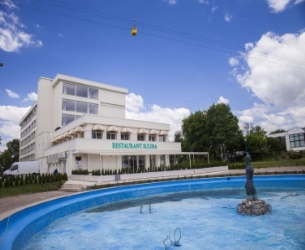 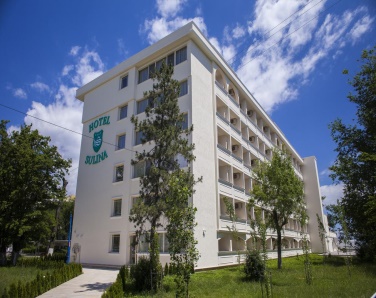 Cazare cu mic dejunCamera dubla standard 3***Camera dubla superioara 4****Apartament 4***2.01-29.04*210252     347*17-21.04Oferta Speciala Paste---------30.04-02.05Oferta speciala 1 MAI---------3.05-04.06236278      38605.06-07.06Oferta speciala RUSALII---------08.06-18.06273315        44119.06-1.07352         39956702.07-04.0759965194005.07-16.0750354678817.07-20.0859965194021.08-30.0850354678831.08-12.0935239956713.09-30.0923627838601.10-28.12210252347